Use this form to request minor changes in existing programs (majors, minors, certificates, or specializations). The university Vice President for Academic Affairs approves minor program modifications and they are included in the Annual Minor Program Modification Summary form.University ApprovalTo the Board of Regents and the Executive Director: I certify that I have read this proposal, that I believe it to be accurate, and that it has been evaluated and approved as provided by university policy.This modification addresses a change in (place an “X” in the appropriate box):Effective date of change: Program Degree Level (place an “X” in the appropriate box):Category (place an “X” in the appropriate box):Is the program associated with a current articulation agreement?   If yes, will the articulation agreement need to be updated with the partner institution as a result of this minor program modification? Why or why not?Coop agreement with SDSUPrimary Aspects of the Modification (add lines or adjust cell size as needed):Explanation of the Change:HIST 151 US History I is being added to the required general education requirements and moving EPSY 210 Lifespan Development to the major.  CSC 161 is being removed.  HIST 151 will help prepare pre-service teachers.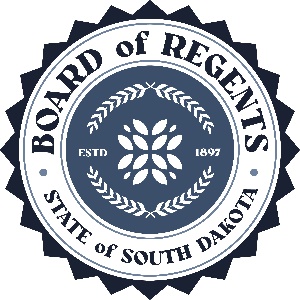 SOUTH DAKOTA BOARD OF REGENTSACADEMIC AFFAIRS FORMSMinor Program ModificationUNIVERSITY:PROGRAM TITLE:BS in Elementary EducationCIP CODE:13.1202UNIVERSITY DEPARTMENT:College of EducationBANNER DEPARTMENT CODE:8EUNIVERSITY DIVISION:EducationBANNER DIVISION CODE:DEDU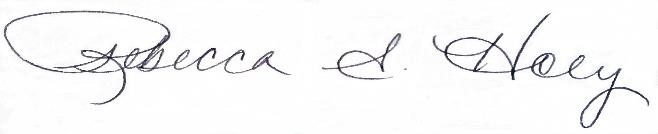 Vice President of Academic Affairs or President of the UniversityDateCourse deletions that do not change the nature of the program, or distribution of courses in the program, or change of total credit hours requiredCourse additions that do not change the nature of the program, or distribution of courses in the program, or change of total credit hours requiredRevised courses in the program.AssociateBachelor’sMaster’sDoctoralCertificateSpecializationMinorMajorYesNoExisting CurriculumExisting CurriculumExisting CurriculumExisting CurriculumExisting CurriculumProposed Curriculum (highlight changes)Proposed Curriculum (highlight changes)Proposed Curriculum (highlight changes)Proposed Curriculum (highlight changes)Proposed Curriculum (highlight changes)Pref.Num.TitleCr.Hrs.Pref.Num.TitleCr. Hrs.System General Education*System General Education*System General Education*30General Education*General Education*General Education*30*Majors must take MATH 114 or a course requiring MATH 114 as a prerequisite, INED 211, and EPSY 210 as part of the system-wide general education requirement.  *Majors must take MATH 114 or a course requiring MATH 114 as a prerequisite, INED 211, and EPSY 210 as part of the system-wide general education requirement.  *Majors must take MATH 114 or a course requiring MATH 114 as a prerequisite, INED 211, and EPSY 210 as part of the system-wide general education requirement.  *Majors must take MATH 114 or a course requiring MATH 114 as a prerequisite, INED 211, and EPSY 210 as part of the system-wide general education requirement.  *Majors must take MATH 114 or a course requiring MATH 114 as a prerequisite, INED 211, and HIST 151 as part of the system-wide general education requirement.  *Majors must take MATH 114 or a course requiring MATH 114 as a prerequisite, INED 211, and HIST 151 as part of the system-wide general education requirement.  *Majors must take MATH 114 or a course requiring MATH 114 as a prerequisite, INED 211, and HIST 151 as part of the system-wide general education requirement.  *Majors must take MATH 114 or a course requiring MATH 114 as a prerequisite, INED 211, and HIST 151 as part of the system-wide general education requirement.  Major Core RequirementMajor Core RequirementMajor Core Requirement82Major Core RequirementMajor Core RequirementMajor Core Requirement82CSC 105Introduction to Computers3CSC 105Introduction to Computers3CSC CIS CSC123130150Problem-Solving & Programming  ORVisual Basic Programming ORComputer Science I3CSC CIS CSC123130150Problem-Solving & Programming  ORVisual Basic Programming ORComputer Science I3CSC161Computer Hardware, Data Communication & Networking3EDFN295Pre-Admission Practicum1EDFN295Pre-Admission Practicum1EDFN300Survey of Middle Level Education1EDFN300Survey of Middle Level Education1EDFN338Foundations of American Education2EDFN338Foundations of American Education2EDFN 365Computer-Based Technology and Learning  3EDFN 365Computer-Based Technology and Learning3ELED303Earth & Physical Science for Elementary Teachers/Lab  4ELED303Earth & Physical Science for Elementary Teachers/Lab4ELED361Social Studies for Elementary Teachers  2ELED361Social Studies for Elementary Teachers2EPSY 210Lifespan Development3EPSY 302Educational Psychology  3EPSY 302Educational Psychology3LIBM205Children’s Literature  2LIBM205Children’s Literature2MATH341Mathematical Concepts for Teachers I  3MATH341Mathematical Concepts for Teachers I3MATH 342Mathematical Concepts for Teachers II  3MATH 342Mathematical Concepts for Teachers II3SPED 100Introduction to Persons with Exceptionalities  3SPED 100Introduction to Persons with Exceptionalities3Admission to Teacher Education Program required for the remaining coursesAdmission to Teacher Education Program required for the remaining coursesAdmission to Teacher Education Program required for the remaining coursesAdmission to Teacher Education Program required for the remaining coursesAdmission to Teacher Education Program required for the remaining coursesAdmission to Teacher Education Program required for the remaining coursesAdmission to Teacher Education Program required for the remaining coursesAdmission to Teacher Education Program required for the remaining coursesEDER 415Educational Assessment  2EDER 415Educational Assessment  2EDFN401Methods of Educational Technology  1EDFN401Methods of Educational Technology  1EDFN440Classroom Management  2EDFN440Classroom Management2EDFN465Multimedia & Web Development in Education2EDFN465Multimedia & Web Development in Education2EDFN 475Human Relations3EDFN 475Human Relations3ELED 310K-8 Methods of Music, Art & Drama2ELED 310K-8 Methods of Music, Art & Drama2ELED320K-8 Science Methods3ELED320K-8 Science Methods3ELED330K-8 Math Methods3ELED330K-8 Math Methods3ELED360K-8 Social Science Methods2ELED360K-8 Social Science Methods2ELED440K-8 Language Arts Methods2ELED440K-8 Language Arts Methods2ELED455Evidence-Based Reading (K-3)3ELED455Evidence-Based Reading (K-3)3ELED 456Evidence-Based Reading (4-8)3ELED 456Evidence-Based Reading (4-8)3ELED459Intro to Literacy Assessment and Remediation3ELED459Intro to Literacy Assessment and Remediation3ELED462Teaching English: New Language2ELED462Teaching English: New Language2ELED488Student Teaching8ELED488Student Teaching8HLTH420K-12 Methods of Health Education1HLTH420K-12 Methods of Health Education1PE360K-8 Physical Education Methods1PE360K-8 Physical Education Methods1SPED 441Inclusive Methods for Diverse Learners 2SPED 441Inclusive Methods for Diverse Learners 2SPED 460Family Systems and Professional Collaboration2SPED 460Family Systems and Professional Collaboration2ElectivesElectivesElectives7ElectiveElectiveElective7Total Hours Required120Total Hours Required120